Творческая  работа  музыкального  руководителя  ГБДОУ  № 88Калининского  района  Чадиной  Т. В.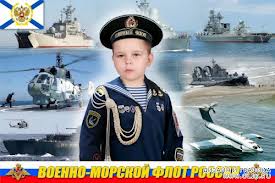 Музыкально-ритмическая  композиция               кассета  «праздник  для  мам  и пап»«  Ты  не  бойся  мама»  (  для  детей  от  4х лет)  Цель:  Развитие  музыкально- ритмических  движений, ориентировки  в  пространстве.Мальчики  - «военные»  выстраиваются    в  шеренгу  около  центральной  стены. (  если  мальчиков  много  они  выстраиваются  в  шахматном  порядке)Вступление:                                                              Мальчики  выстраиваются  на  танец.1куплет:У  меня  матроска,  шашка  у  меня.                   Маршируют  на  месте.Мне  купила  мама  быстрого  коня.Ты  скачи  коняшка,  сабля  наголо.                   Скачут  на  лошадке  на  месте.Ты  не  бойся  мама-никого.Ты  не  бойся  мама  никого.                               Маршируют  на  месте.2куплет:За  моей  кроваткой  загудел  мотор,              Двигаются  вперёд  маленькими  шажками,  «рулят»Покатил  по  полю  бронетранспортер.          (едут  на  военной  машине  вперёд)Падают  снаряды,  завязался  бой,                   Ложатся  на  пол  ползут « по  пластунски»Ты  не  бойся  мама-  я  с  тобой.Ты  не  бойся  мама  я  с  тобой.                        Маршируют  на  месте.3куплет:На  столе  ракета-  не  пройти  врагу,              Делают  движение  руками «  самолётик»Наши  самолёты  небо  стерегут.                     Летают  по  залу  в  свободном  направлении.Не  погаснет  солнце,  не  погибнет  сад.      К  концу  третьего  куплета  выстраиваются ,  как  на  вступление.Ты  не  бойся  мама-  я  солдат.Ты  не  бойся  мама- я  солдат.                        Маршируем  на  месте.4куплет:Вырасту  как  папа-  пролетят  года.              Маршируют  на  зрителя.И  отменят  войны  люди- навсегда.Пусть  не  знает  горя  добрый  шар  земной.Ты  не  бойся  мама-  я  с  тобой.                          Маршируют  на  месте.Ты  не  бойся  мама- я  с тобой.                            В  конце  танца  - « руку  под  козырёк»